米子市地球温暖化対策実行計画区域施策編（案）へのご　意　見　用　紙令和　　年　　月　　日ご意見記入欄住所（所在地）氏名電話番号【ご提出先】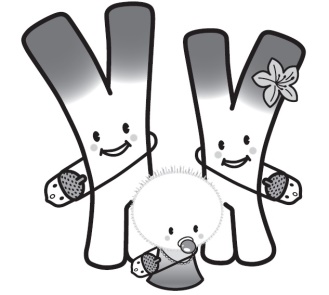 【ご提出先】米子市環境政策課 環境計画担当〒683-0852米子市河崎3280-1ファクシミリ：0859-23-5256電子メール：kankyoseisaku@city.yonago.lg.jp